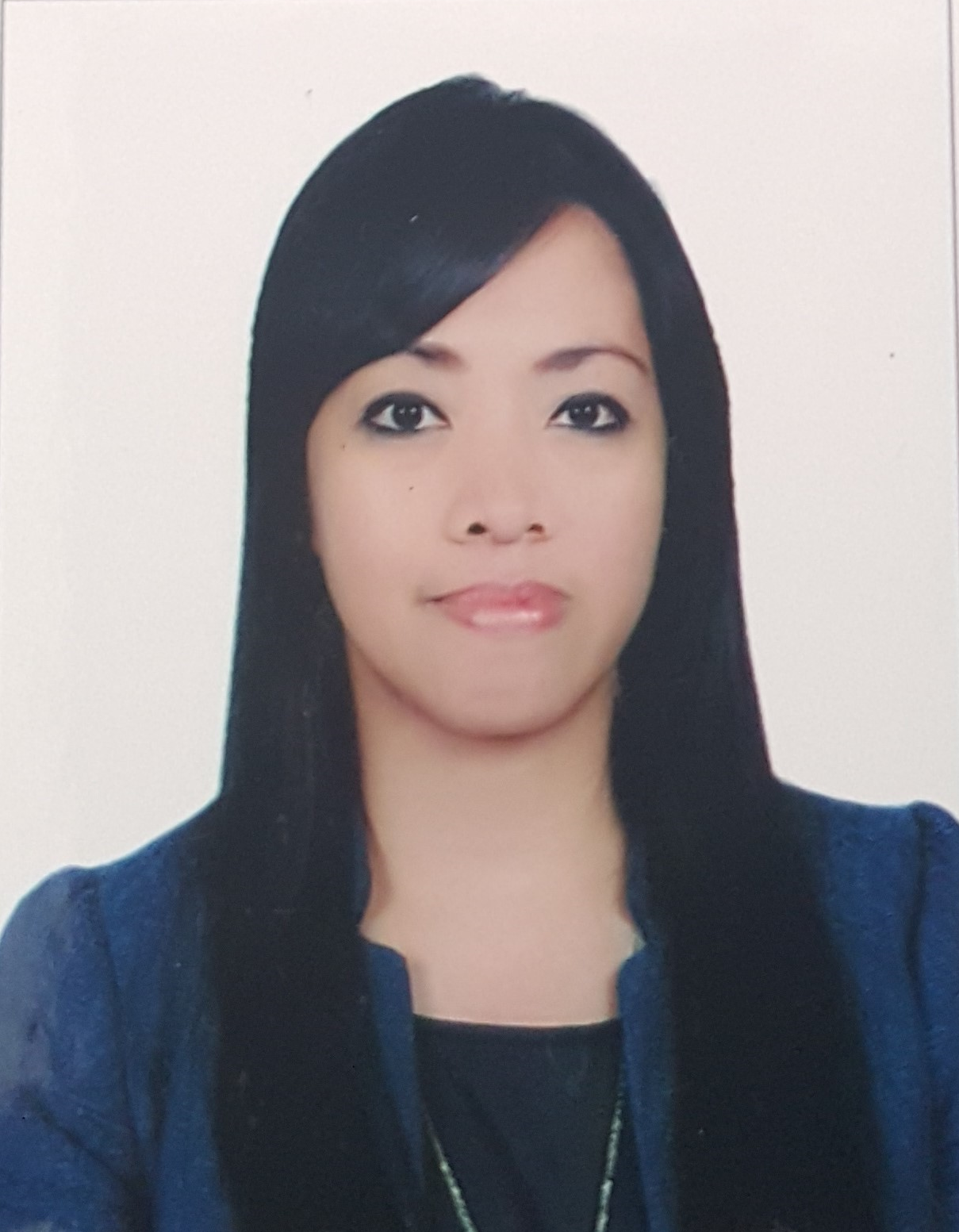 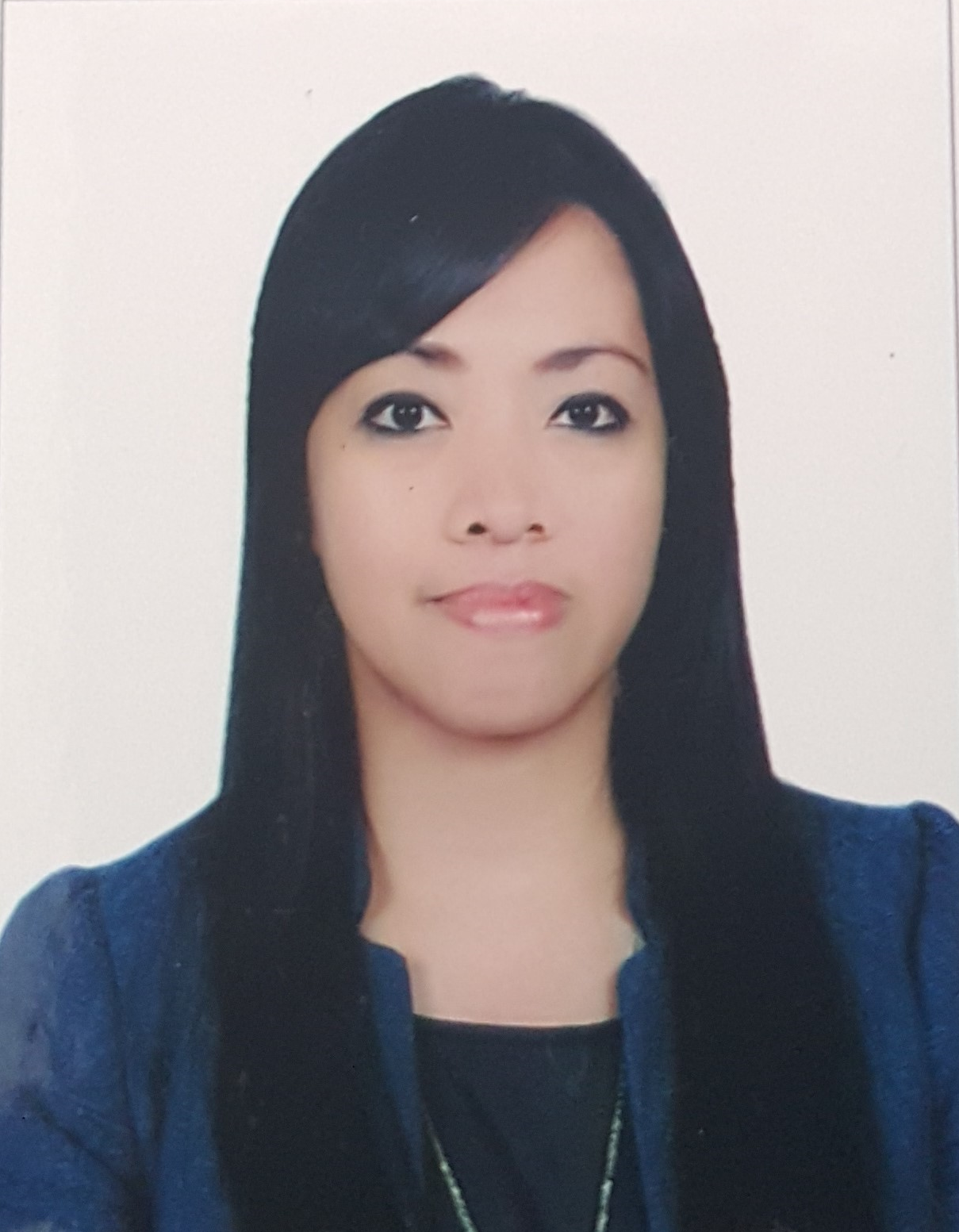 RICARDORicardo.365180@2freemail.comBachelor of Science in Foreign Service major in International TradeLyceum of the Philippines, Manila, Philippines  1993-1996Proficient in MS Office (Word, Excel, PowerPoint & Outlook), Data Encoding , Salesforce and SAP Business ProgramsComputer Basic Troubleshooting, Sabre Global Distribution System (GDS) Maintain standards of conduct  Respectful  Possess cultural and political awareness and sensitivity  Flexible  Demonstrate sound work ethics  Consistent and fairBirthday: Aug. 25, 1976  Birthplace: Philippines  Civil Status: SingleLanguages: English & Filipino  Holding UAE Driving LicenseKEY SKILLS   HR General Affairs  HR Policies and Procedures  Labor and Employee Relations  Team Building and Morale Building  Staff Recruitment and Retention Employee Development  & Training  Contract Negotiations /Administration  Confidential Record Keeping  Disciplinary Procedures  Ticketing  Logistics Coordinator  Hotel Bookings  Customer Services  Documentation and Reports  Data Entry Management  Medical Bookings  Course Trainings  Administration CoordinatorCAREER PROFILESAIPEM SpA – Abu Dhabi, UAE SAIPEM SpA – Abu Dhabi, UAE Oct. 7, 2007 – May 31, 2017(Engineering & Construction (E&C) Offshore and Onshore, Drilling & Floaters)HR Officer (Engineering & Construction (E&C) Offshore and Onshore, Drilling & Floaters)HR Officer Responsible for providing support in the various human resource functions, which include recruitment, staffing, training and development.Responsible for providing support in the various human resource functions, which include recruitment, staffing, training and development.Provide information and assistance to staff, supervisors on human resource and work related issues.Provide information and assistance to staff, supervisors on human resource and work related issues.Provide support to supervisors and staff to develop skills and capabilitiesProvide support to supervisors and staff to develop skills and capabilitiesProvide advice and assistance in developing human resource plans.Provide advice and assistance in developing human resource plans.Creates, maintains and update the detailed itineraries for  Daily Travel Advisory.Creates, maintains and update the detailed itineraries for  Daily Travel Advisory.Arranges and organizing staff training sessions, workshops and activities.Arranges and organizing staff training sessions, workshops and activities.Arranges, manages and coordinates staff Medical bookings.Arranges, manages and coordinates staff Medical bookings.Arranges driver’s schedule and activities.Arranges driver’s schedule and activities.Arranges hotel bookings.Arranges hotel bookings.Responsible in arranging flight tickets, hotel bookings for VIP and all employees.Responsible in arranging flight tickets, hotel bookings for VIP and all employees.Provide staff orientation.Provide staff orientation.Support in creating SAP - Work OrdersSupport in creating SAP - Work OrdersFUTURE KITCHEN EQUIPMENT – Abu Dhabi, UAEFUTURE KITCHEN EQUIPMENT – Abu Dhabi, UAEFeb. 2005 to Oct. 04, 2007(Suppliers of Commercial Kitchen, Refrigeration, Baker, Laundry & Coffee Equipment-Spare Parts etc.)(Suppliers of Commercial Kitchen, Refrigeration, Baker, Laundry & Coffee Equipment-Spare Parts etc.)(Suppliers of Commercial Kitchen, Refrigeration, Baker, Laundry & Coffee Equipment-Spare Parts etc.)Secretary cum Receptionist Secretary cum Receptionist Secretary cum Receptionist Responsible and oversees in office reception, documentation, confidential correspondence, maintenance, supplies, arranging meetings, supporting Human Resource in flight bookings & hiring, supports Purchasing & Finance Department in preparing purchase orders, cheque payments, follow-up payments & data entry and assist Sales in preparing their proposal offers.Responsible and oversees in office reception, documentation, confidential correspondence, maintenance, supplies, arranging meetings, supporting Human Resource in flight bookings & hiring, supports Purchasing & Finance Department in preparing purchase orders, cheque payments, follow-up payments & data entry and assist Sales in preparing their proposal offers.LSF PRINTING SERVICES, INC. – Quezon City, PhilippinesLSF PRINTING SERVICES, INC. – Quezon City, PhilippinesFeb. 2002 to Dec. 24, 2004Purchasing OfficerPurchasing OfficerPurchasing OfficerResponsible in preparing Purchase Orders for supplies and equipment, delivery systems, reports regarding market condition and merchandise costs and inventory of materials and supplies. Knowledge on raw materials, production processes, quality control, costs and other techniques for maximizing the effective quality standards for services and evaluation of customer satisfaction.Responsible in preparing Purchase Orders for supplies and equipment, delivery systems, reports regarding market condition and merchandise costs and inventory of materials and supplies. Knowledge on raw materials, production processes, quality control, costs and other techniques for maximizing the effective quality standards for services and evaluation of customer satisfaction.CLUB PARADISE RESORT – Coron, Palawan, PhilippinesCLUB PARADISE RESORT – Coron, Palawan, PhilippinesAug. 1998 to Jan. 2000Administrative AssistantAdministrative AssistantAdministrative AssistantResponsible in assisting fielding telephone calls, receiving and directing visitors, word processing, creating spreadsheets and presentations and filing.Responsible in assisting fielding telephone calls, receiving and directing visitors, word processing, creating spreadsheets and presentations and filing.Easy Call Telecommunications – Manila, PhilippinesEasy Call Telecommunications – Manila, PhilippinesDec.  1997 to June 1998Message Handling SpecialistMessage Handling SpecialistMessage Handling SpecialistResponsible in screening calls and taking messages; customer relations; documentation;Responsible in screening calls and taking messages; customer relations; documentation;EDUCATION / TECHNICAL SKILLSKNOWLEDGE and SKILLSKNOWLEDGESKILLSHuman resources managementTeam Building SkillsAn understanding of relevant legislation, policies and proceduresProblem Solving SkillsStaff training, development and recognitionBasic counselling skillsDelegationNegotiation SkillsMentoring and coachingEffective verbal and listening communication skillsComputer skills including the ability to operated spreadsheets and word processing programs at highly proficient levelEffective written communications skills including the ability to prepare reports, proposals policies and proceduresEffective public relations and public speaking skillsPERSONAL ATTRIBUTESPERSONAL DATA